THE EUROPEAN ART OF COLLABORATION WEEK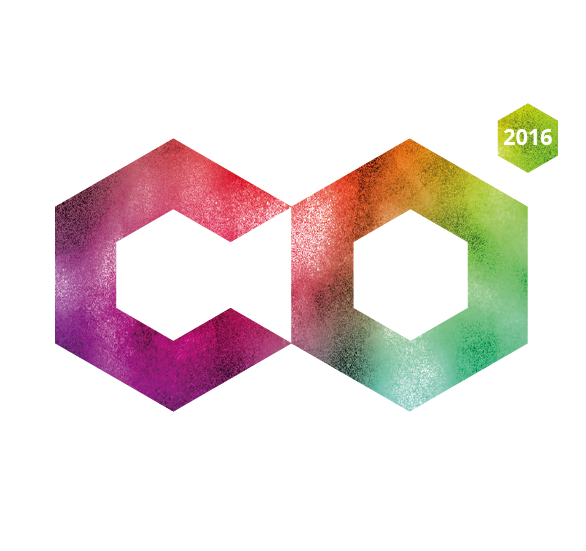 PROPOSALS REGISTRATION FORMThanks for filling this form before the 20th of May. in order to have all information at the web. Once it is completed, please send it to your tribe coordinator and if you are not part of any tribe to this email: colearnig@theartof-co.com. Speaker ProfileDescription of the Co-Learning University Talk-WorkshopProject PresentationUniversity Co-Learning will be focused on 2 themes:In one hand, sharing knowledge about techniques, group dynamics, collaboration tools, that will be happening during the mornings from 10h to 14h. They will be 1h, 2h or 4h.In another hand, during the afternoons, the content will be around project presentation already successfull or in process. Very brief (20-30 min)1. Speaker Profile1. Speaker Profile1. Speaker ProfileA. FULL NAMELeader of the presentationB. NAMES OF CO-FACILITATORS, IF THERE AREName:Place of work:Address:    Telephone:Mail:Biogaphy:Name:Place of work:Address:    Telephone:Mail:Biogaphy:C.ORGANIZATION IN WHICH YOU WORKD. POSITION:E. LAND TELEPHONE:F. CELL PHONE:G. EMAIL:H. FULL ADDRESS TO RECEIVE DELIVERY:I. BIOGRAPHY
 (around4- 5 sentences).ANYTHING ELSE WE NEED TO KNOW?Facebook:Linkedin:
 Twitter:
Anything else?Facebook:Linkedin:
 Twitter:
Anything else?PICTURELOGOWEBSITE:2. Description of the University Talk-Workshop (1h, 2h or 3h):2. Description of the University Talk-Workshop (1h, 2h or 3h):2. Description of the University Talk-Workshop (1h, 2h or 3h):2. Description of the University Talk-Workshop (1h, 2h or 3h):2. Description of the University Talk-Workshop (1h, 2h or 3h):Day (write what you would prefer) and nº of hours:Title of the Session:Learning Objectives:2 sentences describing what the participant will receive.Learning Objectives:2 sentences describing what the participant will receive.Summary of the session:   Paragraph of 3 – 4 sentences summarizing the content.This summary will be placed at the website.Session Design:Distribute Theory, Practice, Dynamics, Cases, games, Questions-answers... 100% according to your plan.Conceptual Basics Presentation/ Theoretical 20% Practical Experience Presentation (panel, cases)10%Experiential Activities (games, dynamics, group methods) 50%Questions and answers  20%Language of the session: (spanish or english)3. Project Presentation (20-30 min)3. Project Presentation (20-30 min)3. Project Presentation (20-30 min)3. Project Presentation (20-30 min)3. Project Presentation (20-30 min)Day (write what you would prefer)Title of the Project:Location, People involved, structure..Brief Explanation: